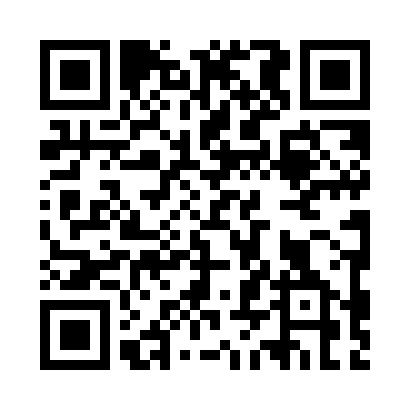 Prayer times for Cajazeiras, BrazilWed 1 May 2024 - Fri 31 May 2024High Latitude Method: NonePrayer Calculation Method: Muslim World LeagueAsar Calculation Method: ShafiPrayer times provided by https://www.salahtimes.comDateDayFajrSunriseDhuhrAsrMaghribIsha1Wed4:245:3511:312:535:276:342Thu4:245:3511:312:535:276:343Fri4:245:3511:312:535:276:344Sat4:245:3511:312:535:266:345Sun4:245:3611:312:535:266:346Mon4:245:3611:312:535:266:347Tue4:245:3611:312:525:266:348Wed4:245:3611:312:525:266:349Thu4:245:3611:312:525:256:3310Fri4:245:3611:312:525:256:3311Sat4:245:3611:312:525:256:3312Sun4:245:3611:312:525:256:3313Mon4:245:3611:312:525:256:3314Tue4:245:3611:312:525:256:3315Wed4:245:3711:312:525:256:3316Thu4:245:3711:312:525:246:3317Fri4:245:3711:312:525:246:3318Sat4:245:3711:312:535:246:3319Sun4:245:3711:312:535:246:3320Mon4:245:3711:312:535:246:3321Tue4:245:3811:312:535:246:3322Wed4:245:3811:312:535:246:3323Thu4:245:3811:312:535:246:3424Fri4:245:3811:312:535:246:3425Sat4:245:3811:312:535:246:3426Sun4:255:3811:312:535:246:3427Mon4:255:3911:312:535:246:3428Tue4:255:3911:322:535:246:3429Wed4:255:3911:322:535:246:3430Thu4:255:3911:322:545:246:3431Fri4:255:4011:322:545:246:34